STATION 1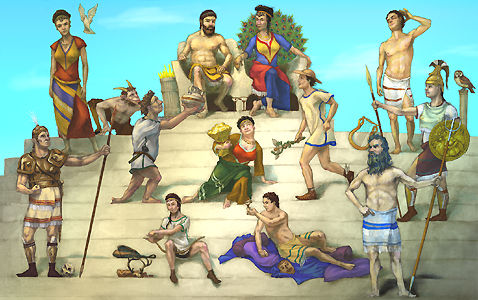 GREEK GODS & GODDESSESACCESS THE FOLLOWING WEBSITE: http://www.theoi.com/greek-mythology/olympian-gods.htmlIDENTIFY THE 12 MOST INFLUENTIAL GODS AND GODDESSES & GIVE A SHORT (2-3 SENTENCES) DESCRIPTION OF EACH ON A SEPARATE SHEET OF PAPER.CHOOSE THE ONE YOUR GROUP MOST CLOSELY IDENTIFIES WITH AND EXPLAIN WHY, ON YOUR SHEET OF PAPER.APHRODITEAPOLLOARESARTEMISATHENADEMETERDIONYSUSHEPHAESTUSHERAHERMESPOSEIDONZEUSOUR GROUP MOST CLOSELY IDENTIFIES WITH: _________________BECAUSE:__________________________________________________________________________________________________________________________________________________________________________________________Station 2: Name: _____________________ 		Period: __________  									Date:____________Character Analysis MapDirections: First, choose someone in your life that you know well enough to analyze. Next, draw an image or symbol in the center of the paper that depicts the person you chose. Then, choose 4  categories to address from the following list: Physical QualitiesMental QualitiesMoral QualitiesSpiritual QualitiesSocial QualitiesGeneral Personal QualitiesFinally, under each category, write down as many character trait adjectives that you can think of to describe the person you chose.*See example below.		Picture/Symbol of the person you chose* If you are having trouble coming up with words, use the Character and Style Analysis Words List.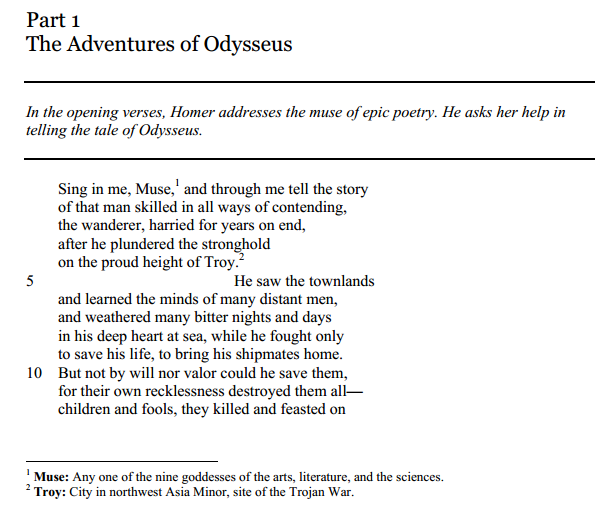 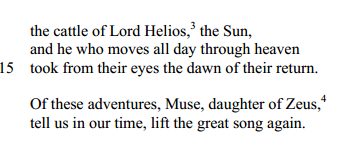 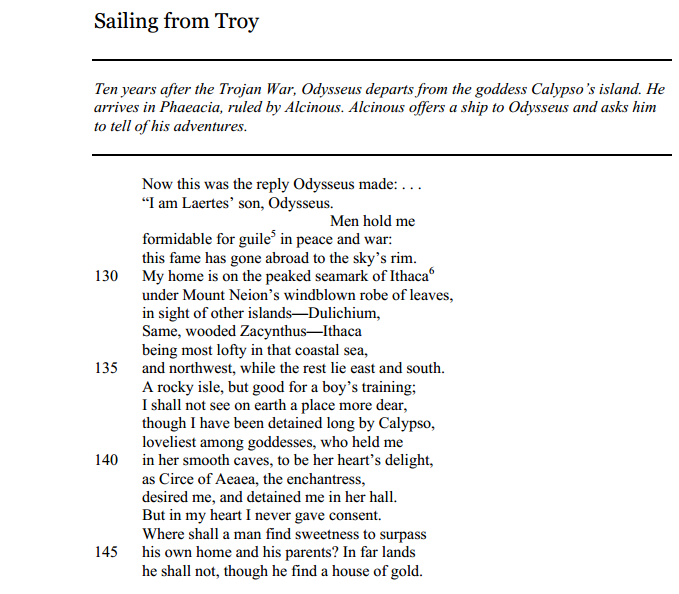 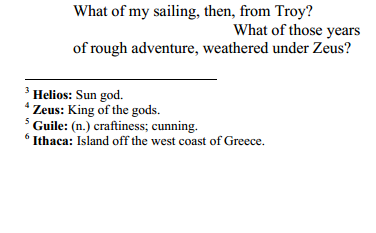 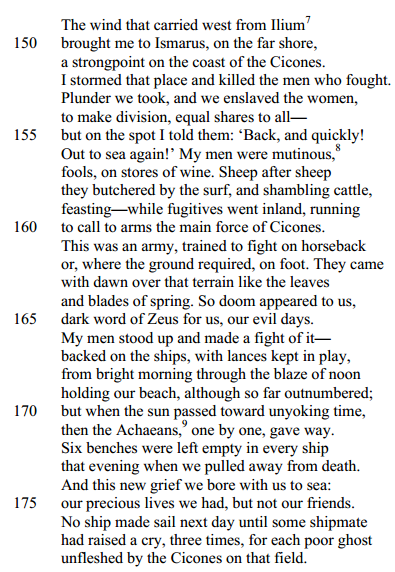 Station 3: The Characterization of Odysseus In your group, read the first two versus from the epic poem, The Odyssey. Annotate the passages looking for characterization (direct and indirect) that helps you determine what type of man Odysseus is. Then, answer the questions below in complete answers. Direct Characterization Chart- AUTHOR SAIDIndirect Characterization ChartAdjective: An adjective is a part of speech that is used to describe someone or something.Characteristic of Odysseus Evidence that supports your argument (word, phase or sentence and line #)Wanderer, nomad“he wandered, harried for years on end” ( 2). Characteristic of OdysseusTypewhat characters say (dialogue)what they do (action)what they think (interior monologue)what others say about themauthor uses syntax to reveal their traitsEvidence that supports your argument (word, phase or sentence and line #)smartWhat Odysseus says about himself (interior monologue)“Men hold me formidable for guile in peace and war” (129).